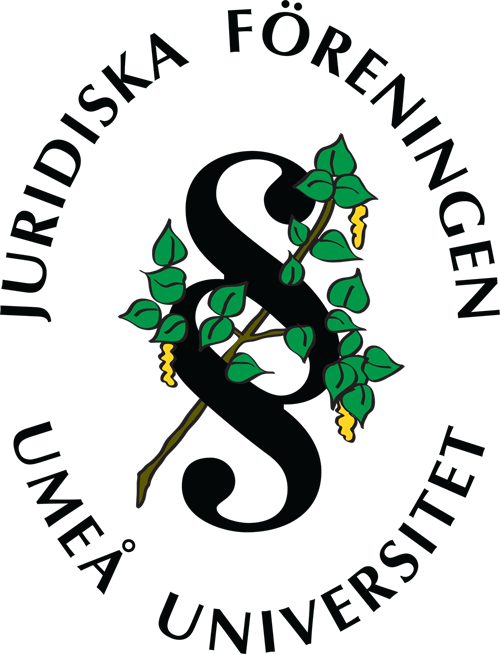 Dagordning JF årsmöte 2019-02-05Mötets öppnandeMötets vederbörliga utlysande
- Utlyst 2018-01-22, kompl. handlingar 2018-01-31Val av mötesordförandeVal av mötessekreterare Val av två justerareVal av två rösträknareFastställande av dagordningUtdelning av engagemangsgåvorFastställande av röstlängd Genomgång av verksamhetsberättelse för det gångna verksamhetsåret Ekonomisk redovisningBilaga 1  Revisionsberättelse för det gångna verksamhetsåretBilaga 2  Fastställande av balans- och resultaträkning för det gångna verksamhetsåret(Enligt bilaga 1) Ansvarsfrihet för styrelsen för det gångna verksamhetsåret Beslut om budgetBilaga 3  Beslut om fastställande av medlemsavgift Val av revisorStyrelsen föreslår Emil Andersson-Junkka, student vid Handelshögskolan, HHUS konsultgrupp. Val av styrelse Val av firmatecknare Beslut för ordförande och ekonomiansvarig att uppta kredit Beslut om ändring av stadgarna Bilaga 4 Val av valberedning Mötets avslutandeBilaga 1. Ekonomisk berättelse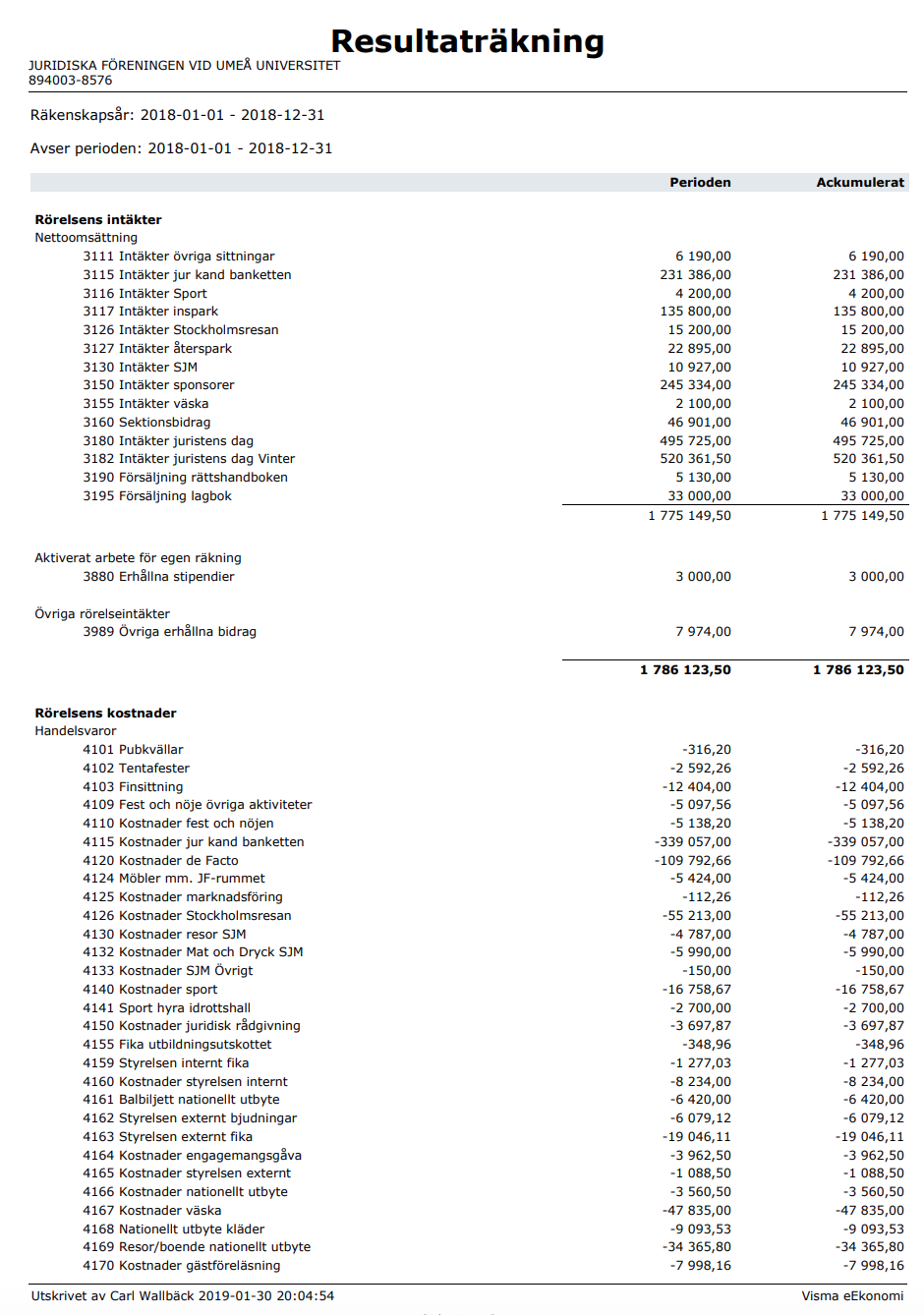 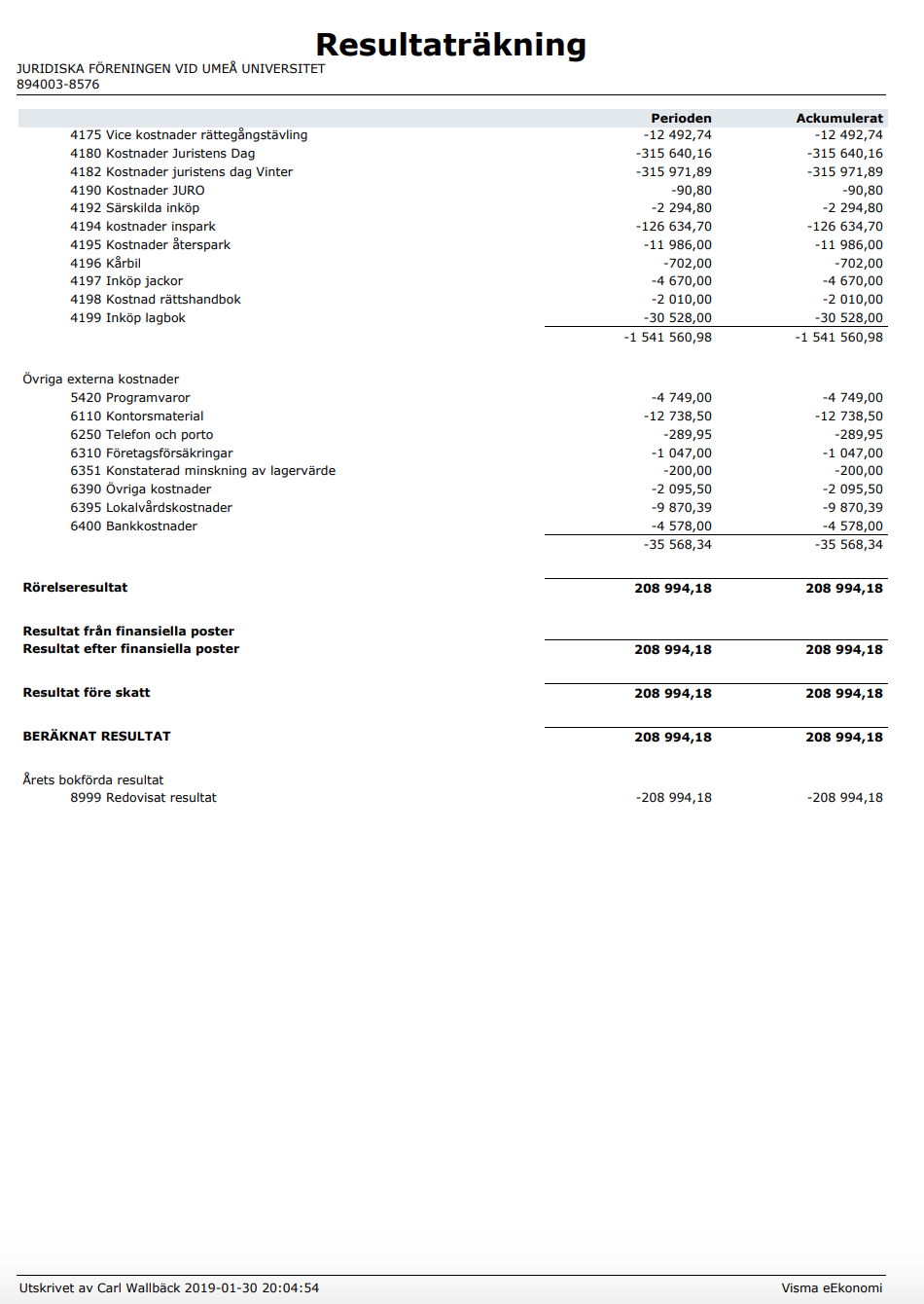 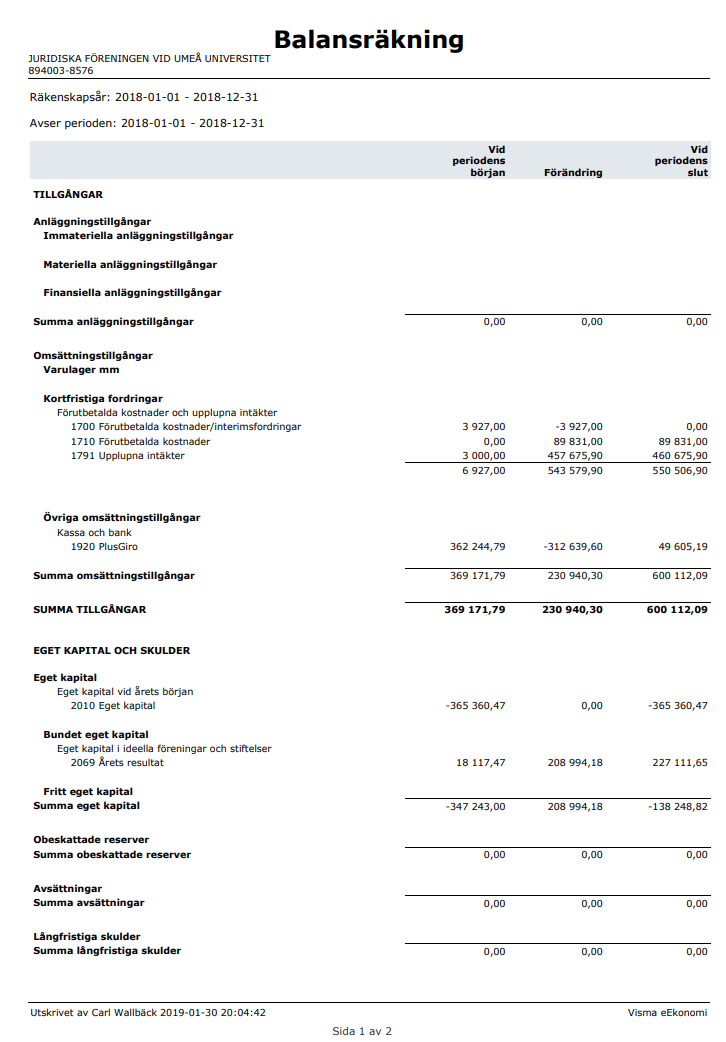 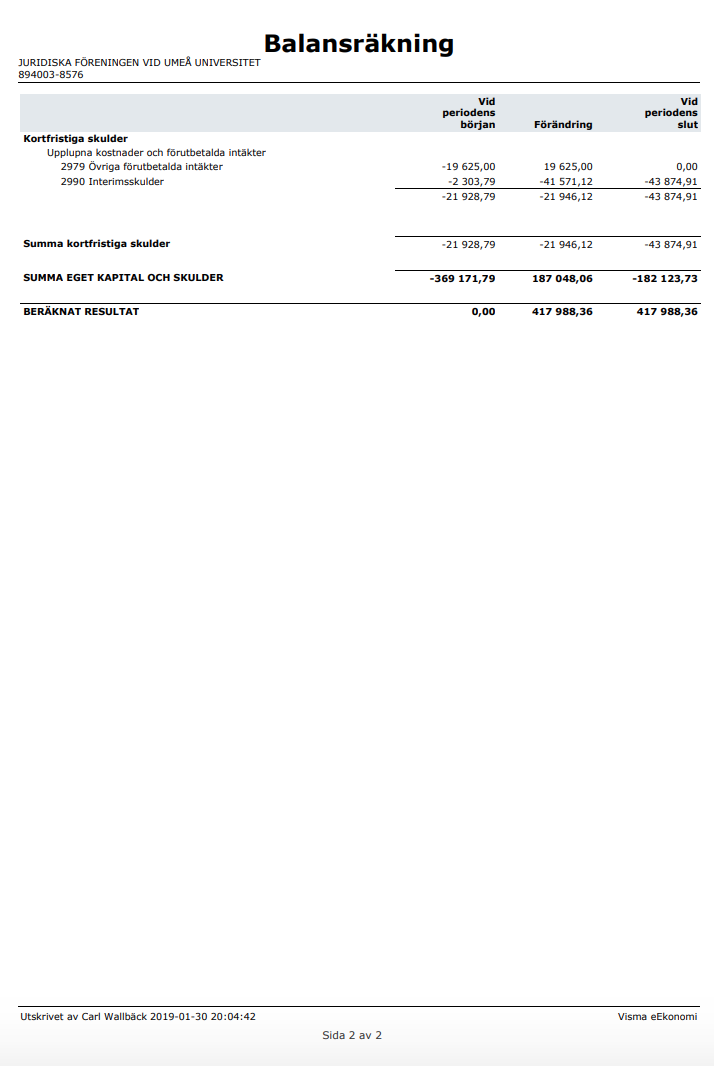 Bilaga 2. Revisionsberättelse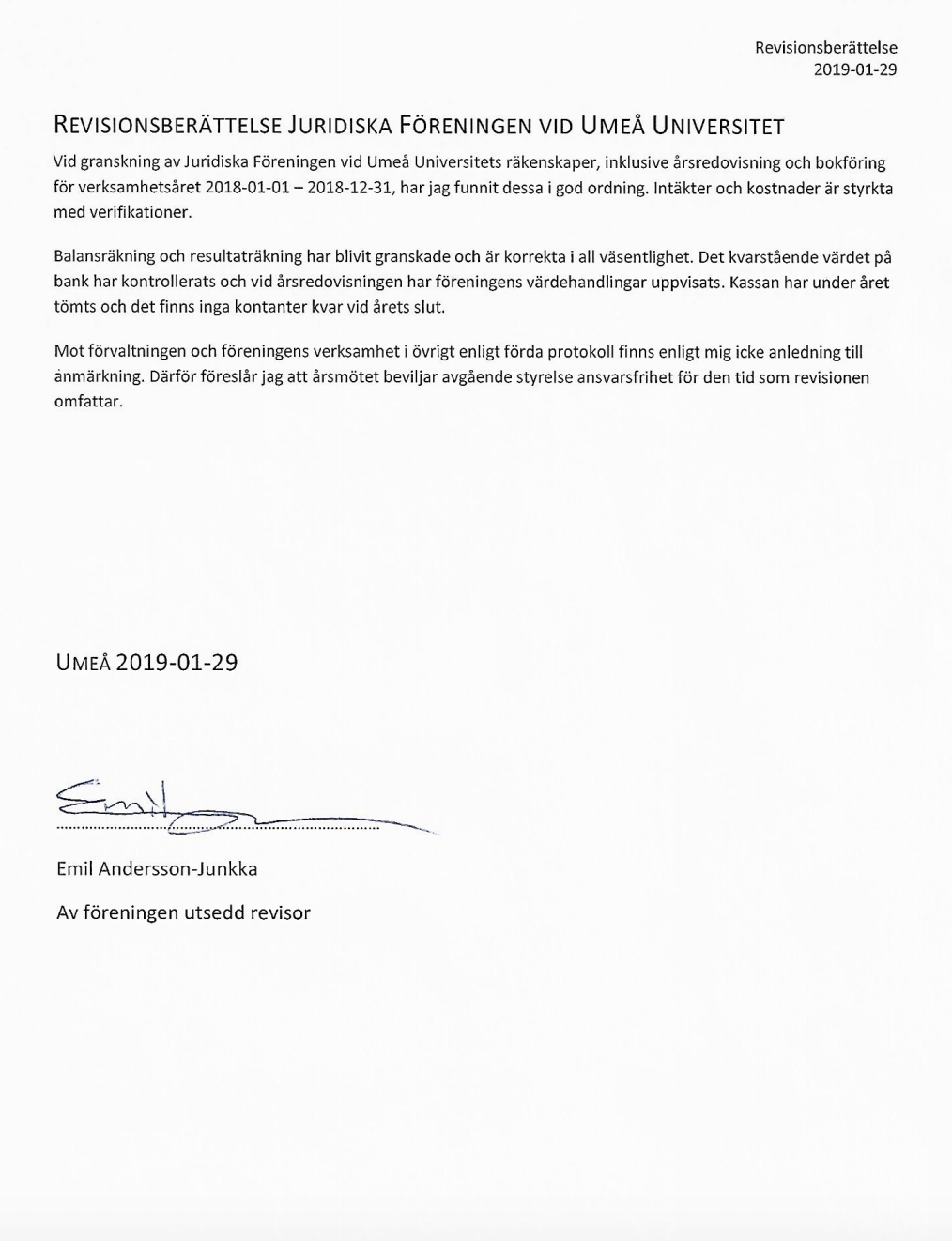 Bilaga 3 – Budget 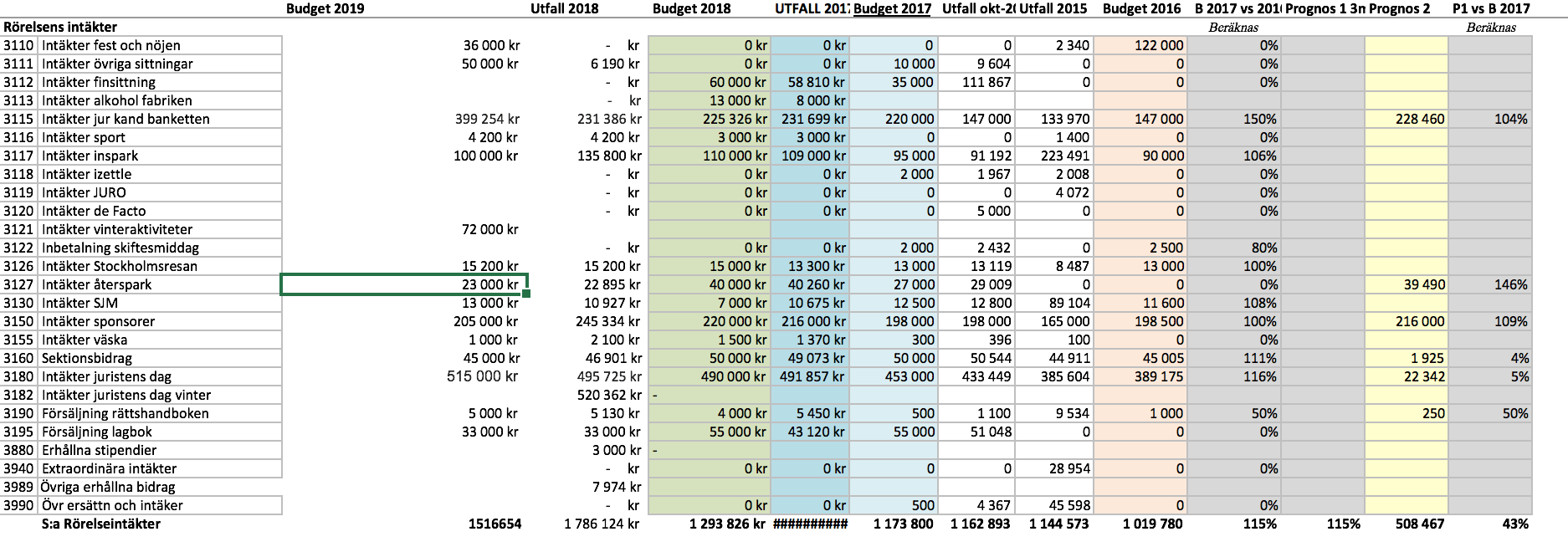 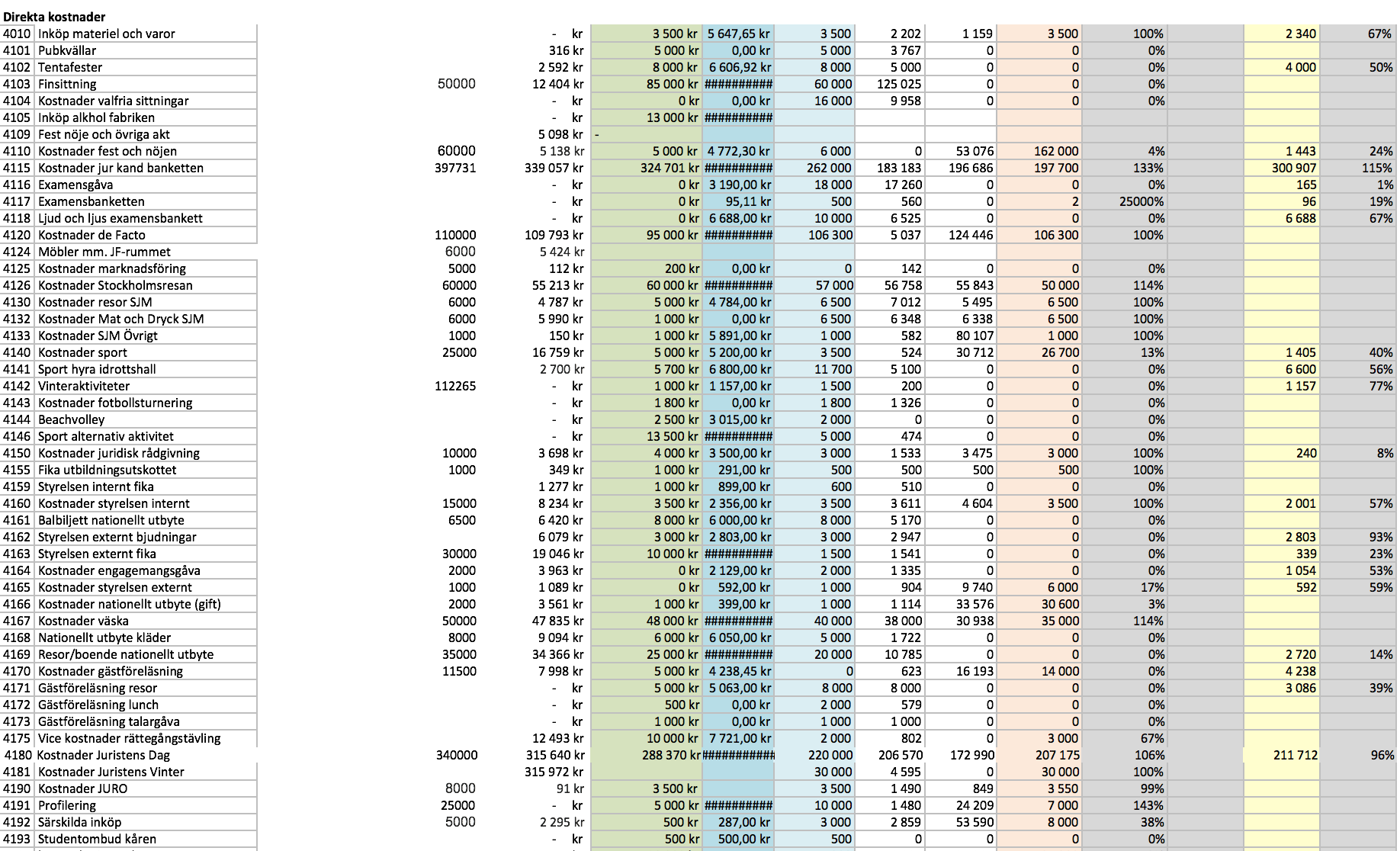 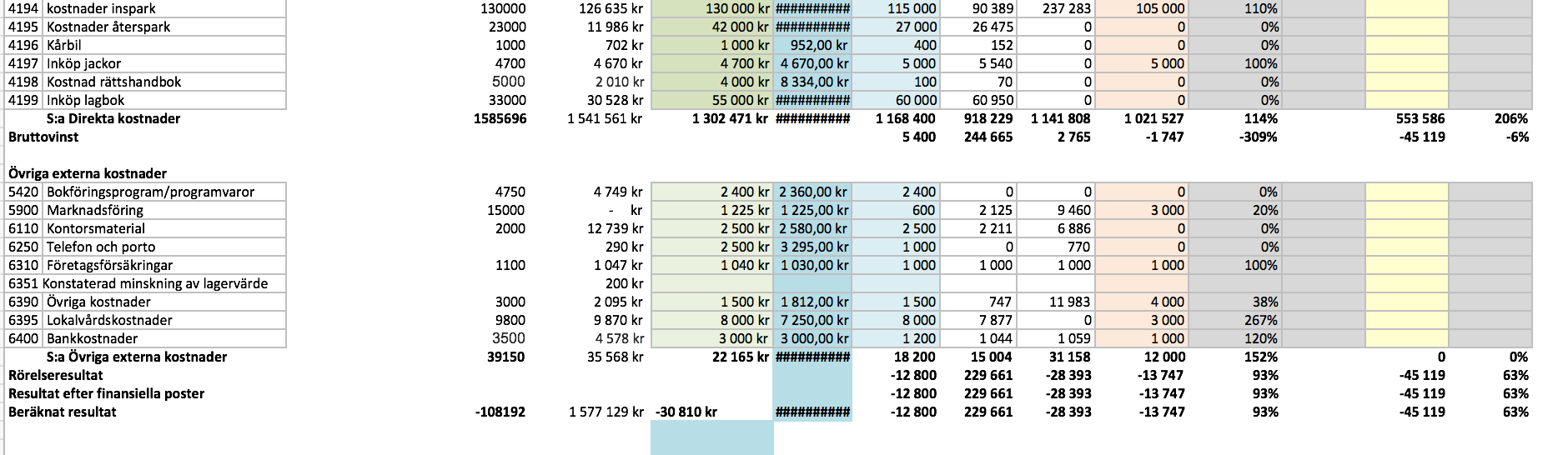 Bilaga 4 – Motion gällande ändring av föreningens stadgar 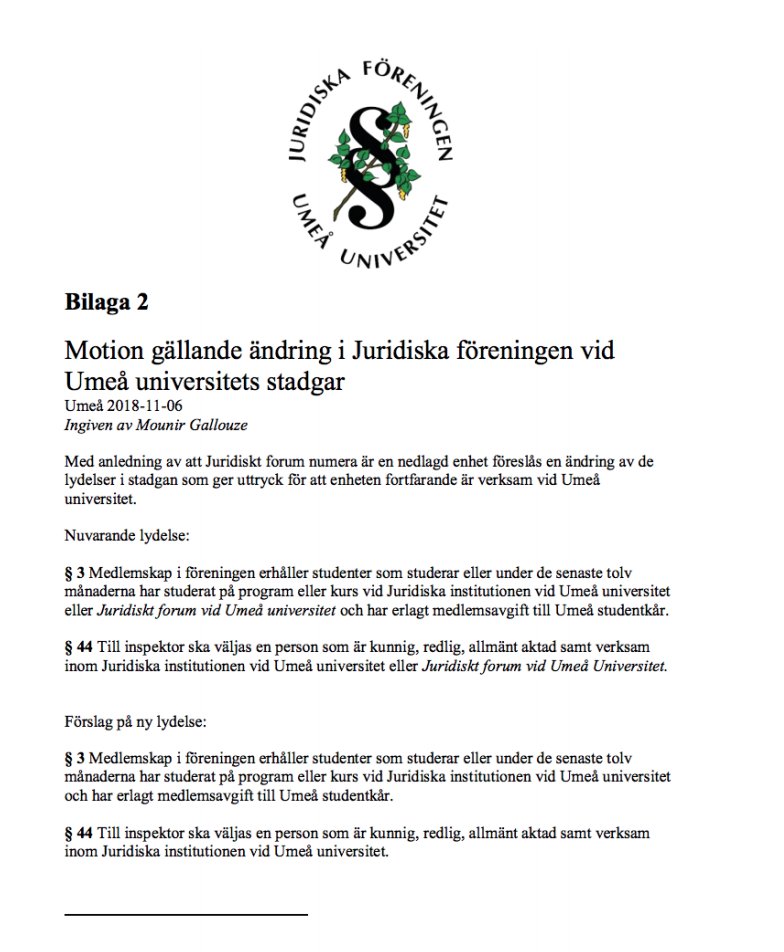 